                                               Муниципальное казенное общеобразовательное учреждение«Элисенваарская средняя общеобразовательная школа»(МКОУ «Элисенваарская СОШ»)186720 Республика Карелия, Лахденпохский р-н, п. Элисенваара, ул. Школьная, д.7,тел/факс (814)50 33-651, elis-ch-37@yandex.ruКАРТА ДИСТАНЦИОННОГО ЗАНЯТИЯДата:  16.09.2020 г.Класс: 8Предмет: биологияУчитель: Бусел Юлия ВикторовнаАдрес обратной связи: почта yuliyabusel@mail.ru, либо вк (в личные сообщения)1. Инструкция для учащегося: 1)изучить теоритический материал урока: читаем конспект и параграф & 62) Выполнить лабораторную работу и  домашнее заданиеТема: Уровни организации. Структура тела. Органы и системы органов. Лабораторная работа №1 Распознавание на таблицах ( РИСУНКАХ) органов и систем органов человека ( записать в тетрадь)Для каждого организма характерна определенная организация структур. Выделяют 6 уровней организации человеческого организма: МолекулярныйКлеточныйТканевыйОрганный СистемныйОрганизменный (записать в тетрадь)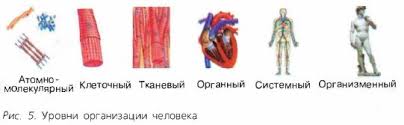 Каждый организм состоит из отдельных молекул, которые, в свою очередь, организуются в клетки, клетки – в ткани, ткани – в органы, органы в системы органов. Системы органов образуют целостный организм. На каждом уровне действуют свои законы, которые обеспечивают нормальное функционирование организма как целого, его приспособление к окружающей среде. Структура тела. Вспомним понятия симметрия, лучевая и билатеральная симметрия животных организмов, полости тела Лучевая (радиальная) симметрия — симметрия, позволяющая провести несколько плоскостей через тело животного, поделив его каждой плоскостью на равные части. Двусторонняя (билатеральная симметрия) — симметрия, позволяющая провести одну плоскость через тело животного, которая делит его на 2 равные половины. Например, тело гидры обладает радиальной симметрией, а тело червя – билатеральной.Человеческое тело имеет билатеральную симметрию, но речь идет только о внешнем облике и скелете, наша собственная зеркальная симметрия очень удобна для нас, она позволяет нам двигаться прямолинейно, и с одинаковой легкостью поворачиваться вправо и влево. Строение внутренних органов человека , как правило, не симметрично.(за исключением легких, мочеточников и почек)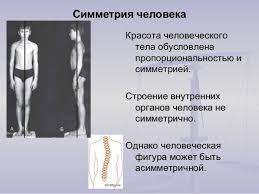 Для животных характерно наличие полости тела.Полость тела — пространство, расположенное между стенками тела и внутренними органами.Человеческий организм имеет две полости тела – брюшную и грудную. Между собой они разделены перегородкой – диафрагмой. В этих полостях расположены внутренние органы. Отдельно выделена полость черепа, в которой находится головной мозг( Рис 4 и 5 стр 24 в учеб)Органы и системы органов. У человека, как и у млекопитающих, выделяют следующие системы органов: покровная, костная, мышечная, дыхательная, кровеносная, пищеварительная, мочевыделительная, половая, нервная и эндокринная. Нервная и эндокринная работают вместе, обеспечивая согласованную работу всех органов.Лабораторная работа №1 Распознавание на таблицах органов и систем органов (Записываем в тетрадь)Рассмотрите рисунки 1 2 3  и попробуйте определить систему органов и известные вам названия органов 1                 2 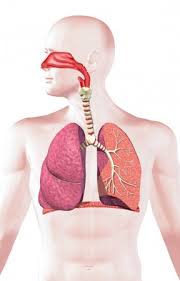 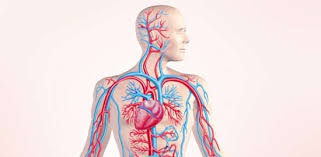 3   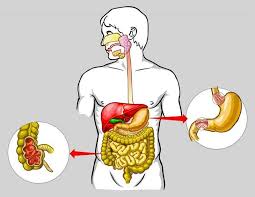 Домашнее задание ( переписать в тетрадь, соединить стрелками уровень организации и соответствующие ему характерные особенности )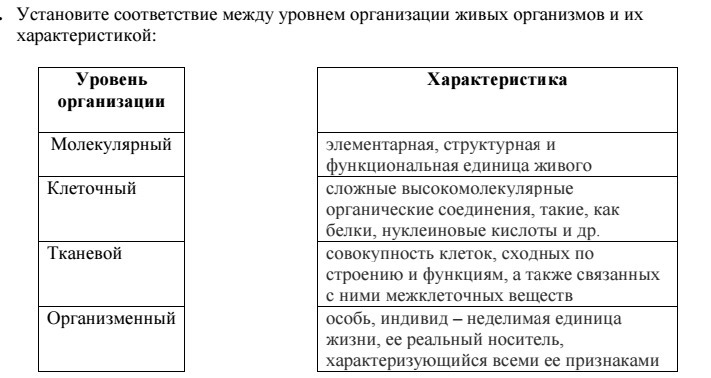 